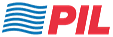 Date:VESSEL CERTIFICATETHIS IS TO CERTIFY THAT THE CARRYING VESSEL IS NOT OWNED BY  OR SCHEDULED TO CALL AT ANY INDIAN / ISRAELI AND  PORTS PRIOR TO HER ARRIVAL AT The carrying vessel is plying on a regular / CONFERENCE liner service at the time of loading has complied with the International Safety Management standards, valid certificates are placed on board the respective vessels                                                                      For PACIFIC INTERNATIONAL LINES (PTE) LTD                                                                     …………………………………………………………                                                                                                                                           As agents  VESSEL/VOYAGEYEAR BUILTFLAGCLASSVESSEL AGE LESS THAN